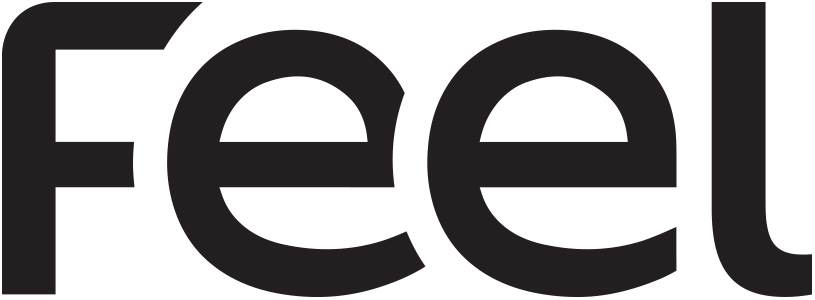 GRĄŽINIMO BLANKAS ___________________________                                                 _______________________      vardas, pavardė (Facebooke)                                                                           pildymo data   			Grąžinamų prekių pinigų suma: __________a) Prekė ____________________ (prekės numeris) grąžinama netikus dydžiui pakeisti į ___ dydį.b) Kita grąžinimo priežastis: ______________________________________________________Pinigai per 1-14 dienų grąžinami į sąskaitą, iš kurios buvo mokėta.Jei mokėjote grynaisiais pristatymo metu arba pašte, žemiau galite nurodyti sąskaitą, į kurią pageidaujate grąžinti pinigus (pinigų gavėjas turi būti šį užsakymą vykdęs asmuo)Sąskaitos numeris:  LT__ __   __ __ __ __    __ __ __ __   __ __ __ __   __ __ __ __ PAGRINDINĖS GRĄŽINIMO TAISYKLĖS:1. Prekė negali būti dėvėta (prasismelkę kvepalais/rūkalais, pudra ištepti rūbai laikomi dėvėtais).2. Prekė turi būti nepraradusi prekinės išvaizdos (nenuimtos etiketės, nesuglamžyta, neišversta į kitą pusę).3. Kiekviena prekė turi būti įdėtą į tą patį skaidrų maišelį su barkodu, kuriame gavote. Prekių maišeliai negali būti sumaišyti tarpusavyje.Parašas __________________Siuntos numeris Prekės numerisPrekės pavadinimas Kaina1.2.3.4.5.6.7.8.9.10.